DAFTAR RIWAYAT HIDUP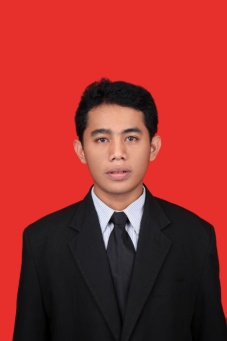 Curriculum VitaeI. Data Pribadi1. Nama                                  :      HENDIANTO2. Tempat dan Tanggal Lahir   :      SERANG, 22 MARET 19933. Jenis Kelamin                      :      LAKI-LAKI4. Agama                                :      ISLAM5. Status Pernikahan                :      BELUM MENIKAH6. Warga Negara                      :      INDONESIA7. Alamat KTP                         :      JL. K MUHAMMAD IDRIS NO.2 DESA SUMURANJA RT 013/06 KEC. PULO AMPEL KAB. SERANG - BANTEN8. Nomor Telepon / HP           :      08989300320/089912281559. e-mail                            	   :      roots.herdi@gmail.com11. Kode Pos                           :      42455II.  Pendidikan Formal              :III. Pendidikan Non Formal / Training – SeminarIV. Lain-lain :     PENGALAMAN ORGANISASI :			      MPM UNSERA 2013-2014BEM FE UNSERA 2011-2012HAMAS (Himpunan Mahasiswa Serang) 2012-2013IKMBP (Ikatan Mahasiswa Bojonegara Pulo Ampel) 2013-2014Demikian CV ini saya buat dengan                                                                   sebenarnya.( Hendianto )Periode(Tahun)Periode(Tahun)Periode(Tahun)Sekolah / Institusi / UniversitasJurusanJenjangPendidikanIPK1998-2004SDN II Sumuranja-2004-2007MTsN Bojonegara-2007-2010SMAN 5 Kota SerangIPS2010-2014Universitas Serang RayaManajemen (SDM)S13,16TahunLembaga / InstansiKEGIATANTema2011BEM FE UNSERASeminar Nasional“Membangun Karakter Mahasiswa Yang Kreatif, Inovatif, Visioner”2011UNICORESeminar“Bisnis School Dan Training Pengembangan Asset SDM”2012UNSERASeminar Nasional“Peran Akuntan Dalam Perekonomian Nasional Di Era Globasi”2014STIE BINA BANGSASeminar Nasional“Kepemimpinan Berwawasan Kebangsaan”2011BEM FE  UNSERALatihan Dasar Kepemimpinan Mahasiswa“Menciptakan Kader Yang Kritis,Berkomitmen,Dan Estafeta Kepengurusan Di Dalam Organisasi”2011BEM FE UNSERATraining Of Trainer“Regenerasi Kader yang Bertanggung jawab dan Berkomitmen tinggi”